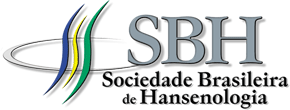 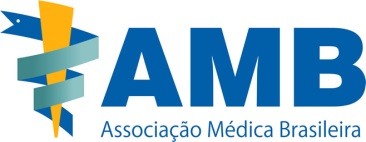 EDITAL DE CONVOCAÇÃO CERTIFICADO DE ÁREA DE ATUAÇÃOHANSENOLOGIA2014Sociedade Brasileira de HansenologiaAssociação Médica BrasileiraEDITAL DE CONVOCAÇÃO DO EXAME DE SUFICIÊNCIA PARA OBTENÇÃO DO CERTIFICADO DE ÁREA DE ATUAÇÃO EM HANSENOLOGIA ______________________________________________________________Local: Four Points by Hotel Sheraton CuritibaAv. Sete de Setembro, 4211 - Curitiba, PRData das provas: 22 de novembro de 2014Pelo presente edital, a Sociedade Brasileira de Hansenologia (SBH) promoverá o Exame de Suficiência para a obtenção do Certificado de Área de Atuação em Hansenologia, de acordo com a resolução da Associação Médica Brasileira (AMB), juntamente com o Conselho Regional de Medicina (CRM), ratificado através da Resolução CFM 1973/2011.DAS INSCRIÇÕESA inscrição do candidato automaticamente subentende que o mesmo tenha conhecimento das normas e condições estabelecidas neste Edital, e na tácita aceitação das mesmas, não podendo, portanto, alegar desconhecimento.Os certificados terão validade por 5 (cinco) anos, sendo renovável segundo as normas estabelecidas pela Comissão Nacional de Acreditação AMB/CFM.As inscrições estarão abertas durante o período de 01 de setembro a 31 de outubro de 2014, devendo ser enviadas para a Sociedade Brasileira de Hansenologia (SBH) no endereço abaixo. O valor da taxa de inscrição para o exame será de:- R$350,00 (trezentos e cinquenta reais) para médicos associados da SBH ou médicos associados de uma das sociedades de especialidades afiliadas à AMB nas quais a hansenologia é área de atuação e quites com a anuidade de 2014:                   • Academia Brasileira de Neurologia,                    • Associação Brasileira de Medicina Preventiva e Administração em Saúde,                    • Sociedade Brasileira de Clínica Médica,                    • Sociedade Brasileira de Dermatologia,                    • Sociedade Brasileira de Infectologia e                    • Sociedade Brasileira de Medicina de Família e Comunidade;- R$500,00 (quinhentos reais) para os médicos não associados da SBH ou de uma das sociedades afiliadas à AMB. Esta taxa não inclui a confecção do certificado emitido pela AMB, em caso de aprovação do candidato. O pagamento da inscrição pode ser feito através de:-Cheque nominal à Sociedade Brasileira de Hansenologia e enviado com os documentos para o endereço abaixo:             Sociedade Brasileira de Hansenologia             Av. Bandeirantes 3900 – HCFMRP-USP – Dermatologia - 4º andar	    Monte Alegre - Ribeirão Preto (SP) – CEP: 14048-900-Depósito bancário, enviando-se uma cópia do comprovante pelo         fax (16) 3602-1522, pelo correio ou digitalizado por e-mail, aos cuidados          da secretária Sra. Cristina Coelho (crika@hcrp.usp.br).Outras informações pelo telefone 16-3602-2447.              Sociedade Brasileira de Hansenologia              Banco do Brasil              Ag. 3015-5              CC 15.915-8O exame será realizado durante o 13º Congresso Brasileiro de Hansenologia, no dia 22 de novembro de 2014, no Four Points by Hotel Sheraton Curitiba localizado à Av. Sete de Setembro nº 4211 na cidade de Curitiba/PR. O exame constará de três etapas:- Prova teórica: no período das 9:00h às 12:00h.- Prova teórico-prática: no período das 14:00h às 16:00h.- Análise curricular.Não há a exigência de inscrição no 13º Congresso Brasileiro de Hansenologia para realizar o Exame para obtenção do Certificado de Área de Atuação em Hansenologia.Não há a exigência da condição de sócio da AMB, da SBH ou de qualquer outra instituição para a inscrição, obtenção e registro do Certificado de Área de Atuação em Hansenologia.Não haverá devolução da taxa de inscrição em caso de desistência. Se o postulante se inscrever e não obedecer aos pré-requisitos, ele será comunicado que não poderá ser submetido ao exame e o valor da inscrição não será devolvido.PRÉ-REQUISITOS PARA A INSCRIÇÃOEstar inscrito no Conselho Regional de Medicina (CRM definitivo)epossuir o título de especialista emitido pela AMB. O título de especialista deve ser de uma das seguintes especialidades nas quais a hansenologia é área de atuação: Dermatologia, Clínica Médica, Infectologia, Neurologia, Medicina de Família e Comunidade, Medicina Preventiva e Social;epossuir:2.3.1.certificado de conclusão de treinamento na área de atuação com duração mínima de um ano, reconhecido pela SBH.                               ou2.3.2. comprovação de  treinamento/capacitação na Área de Atuação – Hansenologia por meio de atividades profissionais em um período mínimo de dois anos, e participação em atividades científicas na área, as quais deverão atingir no mínimo 30 pontos, de acordo com o sistema de pontuação constante no Anexo I do presente Edital.DOS DOCUMENTOS NECESSÁRIOS PARA INSCRIÇÃO3.1.	Os documentos necessários para a inscrição são:Ficha de inscrição (Anexo III);Currículo resumido (modelo disponível no Anexo II), com documentos comprobatórios;Cópia da cédula de identidade, CPF e carteira do CRM;Cópia do Certificado de Título de especialista ou documento comprovando aprovação em exame de obtenção do título de especialista, emitido pela AMB ou Sociedade de especialidade (Dermatologia, Clínica Médica, Infectologia, Neurologia, Medicina de Família e Comunidade ou Medicina Preventiva e Social);certificado de conclusão de treinamento na área de atuação com duração mínima de um ano, reconhecido pela SBH; ou comprovação de  treinamento/capacitação na Área de Atuação – Hansenologia por meio de atividades profissionais em um período mínimo de dois anos (para este último caso, comprovação de obtenção de no mínimo 30 pontos pelo sistema de pontuação da AMB – ANEXO I);Cheque nominal à Sociedade Brasileira de Hansenologia preenchido com valor correspondente ao pagamento da taxa de inscrição.DA CONFIRMAÇÃO DA INSCRIÇÃOOs candidatos receberão a confirmação da inscrição através de correio ou por via eletrônica.No caso de não recebimento de confirmação da inscrição até 7 dias do exame, o postulante deverá entrar em contato telefônico com a secretaria da SBH.DAS PROVAS Prova teórica: A prova teórica será constituída de 70 questões formuladas sob a forma de testes de múltipla escolha seguindo o Conteúdo Programático do exame (item IX deste Edital). Cada teste terá apenas uma opção correta entre 4 alternativas.Prova teórico-prática: A prova teórico-prática será constituída de 30 questões com abrangência da área de atuação declarada seguindo o conteúdo programático do exame (item IX deste Edital).Análise curricular: Os requisitos do currículo e a pontuação atribuída seguirão o sistema de pontuação estabelecido pela AMB (anexo I). A pontuação mínima exigida será de 30 pontos. Em relação à participação em eventos e às atividades científicas, serão considerados os pontos obtidos nos últimos 10 anos. Em relação às atividades acadêmicas, não haverá restrição de tempo para o cômputo dos pontos.DA PRESTAÇÃO DAS PROVASNo dia da prova, o candidato deverá comparecer ao local das provas com o prazo de 01 (uma) hora de antecedência ao horário estabelecido para o início. O candidato deverá estar munido e apresentar documento original de identificação com foto e assinatura legível, tais como cédula de identidade, carteira nacional de habilitação ou passaporte; e deverá trazer a carta de confirmação da inscrição no concurso e caneta esferográfica de tinta azul ou preta. A prova será realizada no dia 22 de novembro de 2014, durante o 13º Congresso Brasileiro de Hansenologia no Four Points by Sheraton Curitiba localizado na Av. Sete de Setembro, 4211 em Curitiba/PR. A prova teórica será realizada das 9:00h às 12:00h e a prova teórico-prática das 14:00h às 16:00h. A análise curricular será feita pela “Comissão do Exame de Suficiência para a obtenção do Certificado de Área de Atuação em Hansenologia-2014”.Não será permitida a realização das provas pelos candidatos fora do dia, horário e local fixados.A falta do candidato em qualquer uma das provas decorrerá na sua eliminação, não sendo aceitas faltas justificadas e não haverá, sob nenhum pretexto, a realização de outra prova ou segunda chamada.Não será prorrogado o intervalo previsto para aplicação da prova, mesmo na ausência fiscalizada do candidato.Não será permitido nenhum tipo de consulta ou acesso a livros, periódicos, compêndios ou revistas, ou de qualquer material que contenha informações sobre medicina.Não será permitido portar ou utilizar meios eletrônicos que possibilitem comunicação à distância e interpessoal.DO JULGAMENTO DAS PROVASPROVA TEÓRICA: Para a prova teórica constituída de 70 questões de múltipla escolha será exigido o mínimo de acerto de 60% das questões (42 questões) para a aprovação do candidato nesta fase.PROVA TEÓRICO-PRÁTICA: Para a prova teórico-prática, constituída de 30 questões de múltipla escolha que avaliarão o conhecimento teórico-prático necessário para o exercício da área de atuação, será exigido o mínimo de acerto de 60% das questões (18 questões) para a aprovação do candidato nesta fase.ANÁLISE CURRICULAR: A pontuação para o currículo seguirá o sistema de pontuação estabelecido pela AMB (Anexo I).As modalidades “prova teórica e prova teórico-prática” serão consideradas eliminatórias. Será considerado aprovado o candidato que obtiver 60% de acerto das questões, mínimo de 42 e 18 questões corretas em cada uma das provas, teórica e teórico-prática, respectivamente. A pontuação mínima necessária para análise curricular será de 30 pontos (ver item 5.3). Os candidatos aprovados na prova teórica e na prova teórico-prática terão as suas pontuações somadas a pontuação da análise curricular com finalidade de classificação. Para cada modalidade de avaliação será atribuído um peso: prova teórica (peso 4), prova teórico-prática (peso 4) e análise curricular (peso 2). As correções das provas teórica e teórico-prática, assim como a análise curricular, serão feitas pela “Comissão do Exame de Suficiência para a obtenção do Certificado de Área de Atuação em Hansenologia-2014”, cuja composição será divulgada no site da SBH.DIVULGAÇÃO DOS RESULTADOSO gabarito da prova será divulgado em até 48 horas, após o término do Exame.O resultado do exame será divulgado até 30 dias após a realização do exame através do site da Sociedade Brasileira de Hansenologia (www.sbhansenologia.org.br) e na secretaria da SBH. A lista oficial será encaminhada à AMB, e a posterior emissão do “Certificado de Área de Atuação em Hansenologia” será feita mediante requerimento dos candidatos aprovados (as orientações serão disponibilizadas no site da SBH). Não serão aceitos recursos.PROGRAMA DA PROVAOs tópicos que poderão ser abordados sobre a hanseníase são:EtiopatogeniaEpidemiologiaImunologiaPatologiaClínicaDiagnóstico clínico e complementarDiagnóstico diferencialDiagnóstico laboratorialTerapêuticaPrevenção de incapacidade e reabilitação físicaControle de contatosBIBLIOGRAFIA  Brasil, Ministério da Saúde. Guia para o controle da hanseníase [texto na   internet]. 3ª ed. Brasília: Ministério da Saúde; 2002. Disponível em:   http://bvsms.saude.gov.br/bvs/publicacoes/guia_de_hanseniase.pdf  Brasil, Ministério da Saúde. Guia de Vigilância Epidemiológica [texto na  internet]. 7ª ed. 2010; Caderno 7. p.1-28. Disponível em: http://www.epi.uff.br/wp-content/uploads/2013/10/Guia-de-Vigil%C3%A2ncia-Epidemiol%C3%B3gica-%E2%80%93-7%C2%AAedi%C3%A7%C3%A3o-2010.pdf   Brasil, Ministério da Saúde. Manual de condutas para alterações oculares  em hanseníase [texto na internet]. 2008. Disponível em:       http://portal.saude.gov.br/portal/arquivos/pdf/alteracoes_oculares.pdf  Brasil, Ministério da Saúde. Manual de prevenção de incapacidades [texto       na internet]. 2008. Disponível em:        http://portal.saude.gov.br/portal/arquivos/pdf/incapacidades.pdf  Brasil, Ministério da Saúde. Corticosteróides em hanseníase. Orientações       para o uso [texto na internet]. 2010. Disponível em: http://portal.saude.gov.br/portal/arquivos/pdf/corticosteroides_em_hanseniase_13_8_2010.pdf  Brasil, Ministério da Saúde. Guia de procedimentos técnicos para       baciloscopia em hanseníase [texto na internet]. 2010. Disponível em: http://portal.saude.gov.br/portal/arquivos/pdf/guia_hanseniase_10_0039_m_final.pdf  Brasil. Ministério da Saúde. Portaria n. 3125, de 07 de outubro de 2010.   Aprova as Diretrizes para Vigilância, Atenção e Controle da Hanseníase    [texto na internet]. Disponível em:   http://www.cve.saude.sp.gov.br/htm/hans/pdf/hans10_port3125out_ms.pdfFrade MAC, Nogueira-Barbosa MH, Lugão HB, Furini RB, Marques Jr W, Foss NT. New sonographic measures of peripheral nerves: a tool for diagnosis of peripheral nerve involvement in leprosy. Mem Inst Oswaldo Cruz. [periódico na internet]. 2013;108(3):257-262. Disponível em:     http://www.ncbi.nlm.nih.gov/pmc/articles/PMC4005566/Foss NT, Souza CS, Goulart IMB, Gonçalves HS, Virmond M.         Hanseníase: episódios reacionais [texto na internet]. São Paulo:          Associação Médica Brasileira; 2003. Disponível em:         http://www.projetodiretrizes.org.br/projeto_diretrizes/056.pdfGarbino JA, Nery JA, Virmond M, Stump PRN, Baccarelli R, Marques Jr         W. Hanseníase: diagnóstico e tratamento da neuropatia [texto na          internet]. São Paulo: Associação Médica Brasileira; 2003. Disponível          em:         http://www.projetodiretrizes.org.br/projeto_diretrizes/055.pdf Garbino JA, Jardim MR, Marques Jr W, Antunes SL, Soares CT, Heise CO, Floriano MC, Barreto JA, Nery JA, Trindade MAB, Barreira AA, Carvalho NB, Andrada NC, Virmond MCL. Hanseníase Neural Primária [texto na internet]. São Paulo: Associação Médica Brasileira/Sociedade Brasileira de Hansenologia; 2011. Disponível em: http://www.projetodiretrizes.org.br/diretrizes10/hanseniase_neural_primaria.pdfLastoria JC, Abreu MAM. Leprosy: review of the epidemiological, clinical, and etiopathogenic aspects – Part 1. An Bras Dermatol. [periódico na internet]. 2014; 89(2):205-18.  Disponível em: http://www.scielo.br/scielo.php?script=sci_pdf&pid=S0365-05962014000200205&lng=en&nrm=iso&tlng=enNery JAC, Bernardes Filho F, Quintanilha J, Machado AM, Oliveira SSC, Sales AM. Understanding the type 1 reaction state for early diagnosis and treatment: a way to avoid disability in leprosy. An Bras Dermatol. [periódico na internet]. 2013; 88(5):787-92.  Disponível em: http://www.scielo.br/scielo.php?script=sci_arttext&pid=S0365-05962013000500787&lng=en&nrm=iso&tlng=enOpromolla DVA, Ura S. Atlas de Hanseníase [texto na internet]. Bauru:     Instituto Lauro de Souza Lima; 2002.80p. Disponível em:       http://pesquisa.homolog.bvsalud.org/hansen/resources/han-16056Opromolla, DVA. Noções de Hansenologia [texto na internet]. Bauru:     Centro de Estudos “Dr. Reynaldo Quagliato”; 2000. 189 p. Disponível     em:     http://pesquisa.homolog.bvsalud.org/hansen/resources/han-11681    http://pesquisa.homolog.bvsalud.org/hansen/resources/han-11682    http://pesquisa.homolog.bvsalud.org/hansen/resources/han-11683    http://pesquisa.homolog.bvsalud.org/hansen/resources/han-11684    http://pesquisa.homolog.bvsalud.org/hansen/resources/han-11685    http://pesquisa.homolog.bvsalud.org/hansen/resources/han-11686    http://pesquisa.homolog.bvsalud.org/hansen/resources/han-11687    http://pesquisa.homolog.bvsalud.org/hansen/resources/han-11688    http://pesquisa.homolog.bvsalud.org/hansen/resources/han-11689    http://pesquisa.homolog.bvsalud.org/hansen/resources/han-11690    http://pesquisa.homolog.bvsalud.org/hansen/resources/han-11691    http://pesquisa.homolog.bvsalud.org/hansen/resources/han-11692    http://pesquisa.homolog.bvsalud.org/hansen/resources/han-11693    http://pesquisa.homolog.bvsalud.org/hansen/resources/han-11694    http://pesquisa.homolog.bvsalud.org/hansen/resources/han-11695    http://pesquisa.homolog.bvsalud.org/hansen/resources/han-11696    http://pesquisa.homolog.bvsalud.org/hansen/resources/han-11697    http://pesquisa.homolog.bvsalud.org/hansen/resources/han-11698Scollard DM, Adams LB, Gillis TP, Krahenbuh JL, Truman RW, Williams         DL. The continuing challenges of leprosy. Clin Microbiol Rev [periódico          na internet]. 2006; 19(2):338-81. Disponível em:          http://cmr.asm.org/cgi/reprint/19/2/338Talhari S, Neves RG, Penna GO, Oliveira MLW. Hanseníase –                    Dermatologia Tropical. 4ª ed. Manaus: Gráfica Tropical; 2006.Walker SL, Lockwood DNJ. Leprosy Type 1 (reversal) reactions and their     management. Lepr Rev [periódico na internet]. 2008; 79(4):372-86.      Disponível em:     http://www.leprosy-review.org.uk/WHO – Global leprosy: update on the 2012 situation [texto na internet] – Weekly epidemiological record 35; 88: 365-380. Disponível em:           http://www.who.int/wer/2013/wer8835/en/ANEXO ISISTEMA DE PONTUAÇÃO PARA CURRÍCULO, ESTABELECIDO PELA ASSOCIAÇÃO MÉDICA BRASILEIRA (AMB)EVENTOS										PontosATIVIDADES CIENTÍFICAS							PONTOSATIVIDADES ACADÊMICAS						PONTOSANEXO IIMODELO PARA APRESENTAÇÃO DE CURRÍCULO1.INFORMAÇÕES GERAIS 1.1.Identificação1.2.Formação acadêmica (Instituição, Local e Ano de conclusão) -Graduação-Pós-graduação senso lato (Estágio ou Residência médica)-Cursos de especialização e aperfeiçoamento (com carga superior a 400 horas)-Pós-graduação senso estrito (mestrado, doutorado)-Livre-docência1.3.Atividades e experiência profissionais (Instituição, Local e Período)-Atuação em Serviços públicos e privados-Cargos ocupados-Atividades exercidas (área médica e técnico-administrativa)2.PONTUAÇÃO(de acordo com o sistema de pontuação da Associação Médica Brasileira – AMB/Comissão Nacional de Acreditação - CNA - http://www.cna-cap.org.br/)2.1.Eventos-Congresso nacional da especialidade-Congresso da especialidade no exterior-Congresso/jornada regional/estadual da especialidade-Congresso relacionado à especialidade com apoio da sociedade nacional da especialidade -Outras jornadas, cursos e simpósios (informar carga horária em horas)-Programa de educação à distância por ciclo (informar carga horária em horas)2.2.Atividades científicas-Artigo publicado em revista médica-Capítulo de livro nacional ou internacional-Edição completa de livro nacional ou internacional-Conferência em evento nacional apoiado pela Sociedade de especialidade-Conferência em evento internacional-Conferência em evento regional ou estadual-Apresentação de tema livre ou pôster em congresso ou jornada da especialidade2.3.Atividades Acadêmicas-Participação em banca examinadora (mestrado, doutorado, livre-docência, concurso, etc)-Mestrado na especialidade-Doutorado na especialidade-Doutorado e livre-docência na especialidade-Coordenação de programa de residência médicaANEXO IIISOCIEDADE BRASILEIRA DE HANSENOLOGIACONCURSO PARA OBTENÇÃO DE CERTIFICADO DE ÁREA DE ATUAÇÃO EM HANSENOLOGIAFICHA DE INSCRIÇÃO1.IDENTIFICAÇÃONome _________________________________________________________Rua __________________________________________________________Bairro ________________________________    CEP___________________Cidade _________________________        Estado ________Telefone residencial (____) _____________________Telefone comercial   (____) _____________________Telefone celular        (____) _____________________E-mail ______________________________________RG:  ______________________ Órgão emissor: _______________________CPF: _______________________________CRM nº ______________________  Estado ____________2.FORMAÇÃO ESPECIALIZADA(   ) Faculdade de MedicinaData do início ___/___/___     Data do término ___/___/___Instituição ______________________________________________________Cidade ________________________________   Estado ____________(   )Residência médica    (  )Curso de especialização/aperfeiçoamentoData do início ____/____/____  Data do término ____/____/____Unidade/Instituição _______________________________________________Cidade ___________________________________  Estado ______________(   ) Título de especialistaEspecialidade ___________________________________________________Data da obtenção ___/___/___(   ) Mestrado acadêmicoData de conclusão ____/___/___Instituição ______________________________________________________Cidade  __________________________________    Estado ______________(   ) Mestrado profissionalData de conclusão ____/___/___Instituição ______________________________________________________Cidade  __________________________________    Estado ______________(   ) DoutoradoData de conclusão ___/___/___Instituição ______________________________________________________Cidade___________________________________     Estado _____________(   ) Livre-docênciaData de conclusão ___/___/___Instituição ______________________________________________________Cidade ___________________________________    Estado _____________3.EXPERIÊNCIA PROFISSIONAL NA HANSENOLOGIAPeríodo: de ___/___/___  a   __/__/__Local ________________________________________________________Cidade ___________________________________ Estado _____________Congresso nacional da especialidade20Congresso da especialidade no exterior05Congresso/jornada regional/estadual da especialidade15Congresso relacionado à especialidade com apoio da sociedade nacional da especialidade10Outras jornadas, cursos e simpósios0,5/h (mín. 1 e máx.10)Programa de educação à distância por ciclo0,5/h (mín. 1 e máx. 20)Artigo publicado em revista médica05Capítulo de livro nacional ou internacional05Edição completa de livro nacional ou internacional10Conferência em evento nacional apoiado pela Sociedade de especialidade05Conferência em evento internacional05Conferência em evento regional ou estadual02Apresentação de tema livre ou pôster em congresso ou jornada da especialidade02 (máx. 10)Participação em banca examinadora (mestrado, doutorado, livre-docência, concurso, etc)05Mestrado na especialidade15Doutorado ou livre docência na especialidade20Coordenação de programa de residência médica5 por ano